«ВЕСЕННИЕ КАНИКУЛЫ НА САХАЛИНЕ»Май 20223 дня/2ночи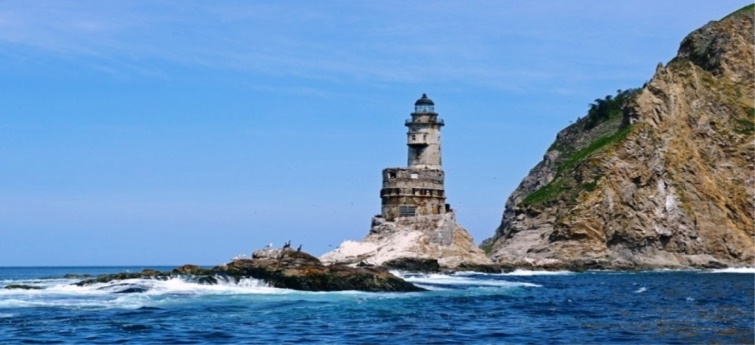 Программа тура1 ДЕНЬ Утренний вылет  из Хабаровска в Южно-Сахалинск  в 8.10 , прибытие в 10.30                                      Утреннее прибытие в Южно-Сахалинск. Встреча. Завтрак в кафе.Выезд на обзорную экскурсию по г. Южно-Сахалинск. В этой экскурсии вы сможете почувствовать уникальное переплетение культуры, истории и человеческих судеб двух великих государств - России и Японии. Вы узнаете о том, как строился самый большой город самого большого острова самой большой страны, поймете, почему в этом городе невозможно заблудиться и почему планировка города копировалась с карты Чикаго.   Вы прочувствуете, какое влияние оказала японская культура на город, узнаете неизвестные факты о японском периоде Карафуто (1905-1945), познакомитесь с достопримечательностями, посетите музеи и скверы.ОбедПосещение Южно-Сахалинского зоопарка, прогулка по парку.Ужин, Свободное времяАвтобус предоставляется на 4 часа (до отеля), далее на общественном транспорте (автобус 20 рублей)2 ДЕНЬ «ДОРОГА НА ЗАПАД 2 ГОРОДА, 2 ПЕРЕВАЛА 2 МУЗЕЯ»Завтрак в хостеле, с гидомВыезд на экскурсию в г. Невельск через Ловецкий перевал, один из самых красивых перевалов нашего острова, фотографии, сделанные на вершине этого перевала, надолго будут напоминать о красотах Сахалина.  Обзорная экскурсия по г. Невельску с посещением Невельского историко-краеведческого музея, который познакомит вас историей заселения Невельского района, японским периодом, а также с бытом переселенцев и вернет вас в Советское прошлое. Мастер класс по ниткописи - откроет в Вас настоящих художников. Так же, детей ждет морская прогулка к брекватеру где весной отдыхают настоящие морские львы – СИВУЧИ.Обед в кафе города (накрытие).Возвращаясь через г. Холмск, проезжая по Холмскому перевалу, посетим мемориал в память о погибших при освобождении г. Майока (Холмска) в 1945 году. (Либо посещение рыбного завода).Возвращение в Южно-Сахалинск. Ужин, Свободное времяАвтобус предоставляется на 10 часов (на экскурсию)3 ДЕНЬ АЭРОТРУБА, СИТИ МОЛЛЗавтрак в хостеле, освобождение номеров, встреча в холле с гидомПосещение аэродинамической трубыОбед в кафе городаВыезд в Сити-Молл Трансфер в аэропорт. Вылет в Хабаровск в 16.50. Автобус предоставляется на 6 часов (на экскурсию и трансфер в аэропорт)Стоимость программы в рублях на человека:В стоимость включено:- проживание в отеле ISLANDER (номера хостел)- встреча в аэропорту;- трансферт в хостел;- транспортное обслуживание по программе;- гид;- заезд на ТГК «Горный воздух»;- морская прогулка к брекватеру;- полет на аэротрубе;- трансферт в аэропорт;- билеты в музей;- питание:  4 завтрака, 4 обеда , 3 ужина;- сопровождающий группы БЕСПЛАТНООтдельно оплачивается: авиаперелет Хабаровск-Ю-Сахалинск-Хабаровск:Стоимость авиабилета Хабаровск-Ю-Сахалинск-Хабаровск в рублях на человека:ПРИ ОПЛАТЕ КАРТОЙ МИР  ДО 01.05.2022                                                              ПОЛУЧЕНИЕ КЭШБЭК НА КАРТУ  20%Подробности участия в программе КЭШБЭК по ссылке http://www.akfa-tour.ru/kak-polischit-vozvrat-za-tur/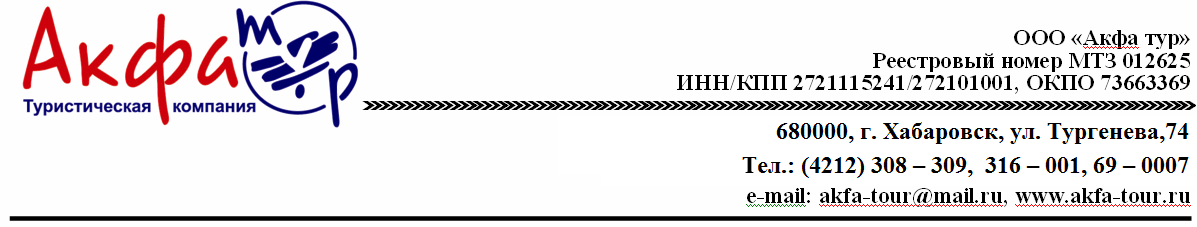 Взрослые и дети старше 14 летДети до 14 летПри группе 10+126 26525 030При группе 15+123 20022 050Взрослый
 (тариф без багажа)Взрослый 
(тариф с багажом)Молодежь / пенсионеры
(субсидия)Дети до 12 лет
(субсидия)При группе 10+118 84022 4455 8705 350При группе 15+118 20021 8005 2254 700